KALENDER PAGADERS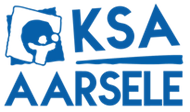 1STE SEMESTER 2022-2023 25 SEPTEMBER – STARTACTIVITEIT JOEPIII! Het KSA-jaar gaat terug van start. Wij zullen zeer blij zijn om jullie allemaal terug te zien om 14u aan de Jakkedoe. Vandaag spelen we leuke kennismakingsspelletjes om onze band te versterken en zo het KSA-jaar goed in te zetten. Vergeet natuurlijk je KSA-uniform en je goed humeur niet!9 OKTOBER – ACTIVITEIT Vertrouwen jullie in elkaar EN in de leiding? Dat zullen we vandaag testen! 16 OKTOBER – FINANCIËLE ACTIE Vandaag zet iedereen zijn beste beentje voor om de KSA te steunen zodat we ons weer kunnen verheugen op een spetterend kamp! 21 OKTOBER – DAG VAN DE JEUGDBEWEGING Ga allemaal naar school in de kleuren oranje en blauw. Want de beste jeugdbeweging, dat is die van jou!23 OKTOBER – STUNTNAMIDDAG Vandaag duurt de activiteit langer dan normaal. Zo kunnen jullie nog meer ravotten met jullie vrienden. Verdere info volgt.6 NOVEMBER – ACTIVITEIT De oudsten van onze KSA zijn aan het afzien tijdens de Canadese Mars. Maar wees gerust, wij zullen ook een leuke wandeltocht maken en zo ons klein Aarsele verkennen tijdens een dorpsspel. 20 NOVEMBER – ACTIVITEIT Ben jij eerder een generaal, maarschalk of spion? Dat zullen we te weten komen tijdens Het Grote Strategospel! 4 DECEMBER – ACTIVITEIT  Vandaag zal de Sint zijn grote boek openslaan om te kijken of jullie allemaal niet te stout zijn geweest dit jaar! 16 DECEMBER – KERSTFEESTJE Vandaag is ons Kerst feestje en wat hoort bij een feestje?! Cadeautjes, vergeet allemaal geen klein geschenkje van max 5 euro. Wij zijn alvast al klaar voor de party BELANGRIJKE DATA:     3-5 MAART           WEEKEND JONGSTE                                           10-16 JULI              KAMP VEEL GROETJES VAN JULLIE LEIDING! Aaron		0498 44 86 34 (Banleider) Fyllis		0491 87 96 72 Luna		0479 92 23 41Remi		0468 24 12 03